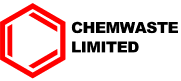 CREDIT ACCOUNT APPLICATIONCREDIT ACCOUNT APPLICATIONCREDIT ACCOUNT APPLICATIONCREDIT ACCOUNT APPLICATIONCREDIT ACCOUNT APPLICATIONCREDIT ACCOUNT APPLICATIONCREDIT ACCOUNT APPLICATIONCREDIT ACCOUNT APPLICATIONCREDIT ACCOUNT APPLICATIONCREDIT ACCOUNT APPLICATIONCREDIT ACCOUNT APPLICATIONCREDIT ACCOUNT APPLICATIONCREDIT ACCOUNT APPLICATIONCREDIT ACCOUNT APPLICATIONCREDIT ACCOUNT APPLICATIONCREDIT ACCOUNT APPLICATIONCREDIT ACCOUNT APPLICATIONCREDIT ACCOUNT APPLICATIONCREDIT ACCOUNT APPLICATIONCREDIT ACCOUNT APPLICATIONCREDIT ACCOUNT APPLICATIONCREDIT ACCOUNT APPLICATIONAPPLICANTAPPLICANTAPPLICANTAPPLICANTAPPLICANTAPPLICANTAPPLICANTAPPLICANTAPPLICANTAPPLICANTAPPLICANTAPPLICANTAPPLICANTAPPLICANTAPPLICANTAPPLICANTAPPLICANTAPPLICANTAPPLICANTAPPLICANTPerson Applying:Person Applying:Person Applying:Person Applying:Person Applying:Person Applying:Position:Position:Position:Position:Position:Position:Position:Position:Position:Position:Position:Position:Position:Position:Company Name:			Company Name:			Company Name:			Company Name:			Company Name:			Company Name:			Company Name:			Company Name:			Company Name:			Company Name:			Company Name:			Company Name:			Company Name:			Company Name:			Company Name:			Company Name:			Company Name:			Company Name:			Company Name:			Company Name:			Telephone No.Telephone No.Telephone No.Telephone No.Telephone No.Telephone No.Telephone No.Telephone No.Telephone No.Telephone No.Telephone No.Telephone No.Telephone No.Telephone No.Telephone No.Telephone No.Telephone No.Telephone No.Telephone No.Telephone No.Fax No.Fax No.Fax No.Fax No.Fax No.VAT Registration No.VAT Registration No.VAT Registration No.VAT Registration No.VAT Registration No.VAT Registration No.VAT Registration No.VAT Registration No.VAT Registration No.VAT Registration No.VAT Registration No.VAT Registration No.VAT Registration No.VAT Registration No.VAT Registration No.Address:Address:Address:Address:Address:Address:Post Code:Post Code:Post Code:Post Code:Post Code:Post Code:Post Code:Post Code:Post Code:Post Code:Post Code:Post Code:Post Code:Post Code:NATURE OF BUSINESSNATURE OF BUSINESSNATURE OF BUSINESSNATURE OF BUSINESSNATURE OF BUSINESSNATURE OF BUSINESSNATURE OF BUSINESSNATURE OF BUSINESSNATURE OF BUSINESSNATURE OF BUSINESSNATURE OF BUSINESSNATURE OF BUSINESSNATURE OF BUSINESSNATURE OF BUSINESSNATURE OF BUSINESSNATURE OF BUSINESSNATURE OF BUSINESSNATURE OF BUSINESSNATURE OF BUSINESSNATURE OF BUSINESSBUSINESS STATUS:BUSINESS STATUS:Sole TraderSole TraderPartnershipPartnershipPartnershipPartnershipPlcPlcPlcPlcPlcPlcLimited CoLimited Co Co Reg No. Co Reg No. Co Reg No. Co Reg No. Co Reg No. Co Reg No.Date Formed: Date Formed: Date Formed: Date Formed: Date Formed: Date Formed: Date Formed: Date Formed: Date Formed: Date Formed: Date Formed: Date Formed: If sole trader or partnership,If sole trader or partnership,Miss/Mrs/Ms/Mr:Surname:Surname:Surname:Surname:Surname:Surname:Forename:Forename:Forename:Forename:Forename:Forename:Forename:Forename:Date of Birth:Date of Birth:Date of Birth:Please provide full names Please provide full names And date of birth of allAnd date of birth of allPartners.Partners.This is required under theThis is required under theData Protection Act 1998Data Protection Act 1998(Effective October 2001)(Effective October 2001)Contacts:Miss/Mrs/Ms/Mr:Miss/Mrs/Ms/Mr:Surname:Surname:Surname:Surname:Surname:Surname:Surname:Forename:Forename:Forename:Forename:Forename:Forename:Forename:Forename:Forename:Forename:Accounts payablePerson/s authorised To use accountPerson/s authorised To use accountInvoicing Details (if different from above)Invoicing Details (if different from above)Invoicing Details (if different from above)Do you issue order numbers?If yes are they in a standard format?If so could you please supply an example Do you issue order numbers?If yes are they in a standard format?If so could you please supply an example Do you issue order numbers?If yes are they in a standard format?If so could you please supply an example Do you issue order numbers?If yes are they in a standard format?If so could you please supply an example Do you issue order numbers?If yes are they in a standard format?If so could you please supply an example Do you issue order numbers?If yes are they in a standard format?If so could you please supply an example Do you issue order numbers?If yes are they in a standard format?If so could you please supply an example Do you issue order numbers?If yes are they in a standard format?If so could you please supply an example Do you issue order numbers?If yes are they in a standard format?If so could you please supply an example per contractper contractper contractper contractYesYesNoNoInvoicing Details (if different from above)Invoicing Details (if different from above)Invoicing Details (if different from above)Do you issue order numbers?If yes are they in a standard format?If so could you please supply an example Do you issue order numbers?If yes are they in a standard format?If so could you please supply an example Do you issue order numbers?If yes are they in a standard format?If so could you please supply an example Do you issue order numbers?If yes are they in a standard format?If so could you please supply an example Do you issue order numbers?If yes are they in a standard format?If so could you please supply an example Do you issue order numbers?If yes are they in a standard format?If so could you please supply an example Do you issue order numbers?If yes are they in a standard format?If so could you please supply an example Do you issue order numbers?If yes are they in a standard format?If so could you please supply an example Do you issue order numbers?If yes are they in a standard format?If so could you please supply an example per bookingper bookingper bookingper bookingYesYesNoNoInvoicing Details (if different from above)Invoicing Details (if different from above)Invoicing Details (if different from above)Do you issue order numbers?If yes are they in a standard format?If so could you please supply an example Do you issue order numbers?If yes are they in a standard format?If so could you please supply an example Do you issue order numbers?If yes are they in a standard format?If so could you please supply an example Do you issue order numbers?If yes are they in a standard format?If so could you please supply an example Do you issue order numbers?If yes are they in a standard format?If so could you please supply an example Do you issue order numbers?If yes are they in a standard format?If so could you please supply an example Do you issue order numbers?If yes are they in a standard format?If so could you please supply an example Do you issue order numbers?If yes are they in a standard format?If so could you please supply an example Do you issue order numbers?If yes are they in a standard format?If so could you please supply an example Email address or Fax number to issue statements to:Email address or Fax number to issue statements to:Email address or Fax number to issue statements to:Email address or Fax number to issue statements to:Email address or Fax number to issue statements to:Email address or Fax number to issue statements to:Email address or Fax number to issue statements to:Email address or Fax number to issue statements to:Email address or Fax number to issue statements to:Email address or Fax number to issue statements to:Email address or Fax number to issue statements to:Email address or Fax number to issue statements to:Email address or Fax number to issue statements to:Email address or Fax number to issue statements to:Email address or Fax number to issue statements to:Email address or Fax number to issue statements to:Email address or Fax number to issue statements to:Email address or Fax number to issue statements to:Email address or Fax number to issue statements to:Email address or Fax number to issue statements to:TRADE REFERENCES (2 current trading references)TRADE REFERENCES (2 current trading references)TRADE REFERENCES (2 current trading references)TRADE REFERENCES (2 current trading references)TRADE REFERENCES (2 current trading references)TRADE REFERENCES (2 current trading references)TRADE REFERENCES (2 current trading references)TRADE REFERENCES (2 current trading references)TRADE REFERENCES (2 current trading references)TRADE REFERENCES (2 current trading references)TRADE REFERENCES (2 current trading references)TRADE REFERENCES (2 current trading references)TRADE REFERENCES (2 current trading references)TRADE REFERENCES (2 current trading references)TRADE REFERENCES (2 current trading references)TRADE REFERENCES (2 current trading references)TRADE REFERENCES (2 current trading references)TRADE REFERENCES (2 current trading references)TRADE REFERENCES (2 current trading references)TRADE REFERENCES (2 current trading references)Company:Company:Company:Company:Company:Company:Contact:Contact:Contact:Contact:Contact:Contact:Contact:Contact:Contact:Contact:Contact:Contact:Contact:Contact:Address:Address:Address:Address:Address:Address:Address:Address:Address:Address:Address:Address:Address:Address:Address:Address:Address:Address:Address:Address:Post Code:Post Code:Post Code:Post Code:Post Code:Post Code:Post Code:Post Code:Post Code:Post Code:Post Code:Post Code:Post Code:Post Code:Telephone:Telephone:Telephone:Telephone:Telephone:Telephone:Fax:Fax:Fax:Fax:Fax:Fax:Fax:Fax:Fax:Fax:Fax:Fax:Fax:Fax:Company:Company:Company:Company:Company:Company:Contact:Contact:Contact:Contact:Contact:Contact:Contact:Contact:Contact:Contact:Contact:Contact:Contact:Contact:Address:Address:Address:Address:Address:Address:Address:Address:Address:Address:Address:Address:Address:Address:Address:Address:Address:Address:Address:Address:Post Code:Post Code:Post Code:Post Code:Post Code:Post Code:Post Code:Post Code:Post Code:Post Code:Post Code:Post Code:Post Code:Post Code:Telephone:Telephone:Telephone:Telephone:Telephone:Telephone:Fax:Fax:Fax:Fax:Fax:Fax:Fax:Fax:Fax:Fax:Fax:Fax:Fax:Fax:Description of Waste Categories/Types e.g. Contaminated soils, Drummed or IBC waste & approximate monthly volumes                                                                                                         Tonnes/IBC’S MonthDescription of Waste Categories/Types e.g. Contaminated soils, Drummed or IBC waste & approximate monthly volumes                                                                                                         Tonnes/IBC’S MonthDescription of Waste Categories/Types e.g. Contaminated soils, Drummed or IBC waste & approximate monthly volumes                                                                                                         Tonnes/IBC’S MonthDescription of Waste Categories/Types e.g. Contaminated soils, Drummed or IBC waste & approximate monthly volumes                                                                                                         Tonnes/IBC’S MonthDescription of Waste Categories/Types e.g. Contaminated soils, Drummed or IBC waste & approximate monthly volumes                                                                                                         Tonnes/IBC’S MonthDescription of Waste Categories/Types e.g. Contaminated soils, Drummed or IBC waste & approximate monthly volumes                                                                                                         Tonnes/IBC’S MonthDescription of Waste Categories/Types e.g. Contaminated soils, Drummed or IBC waste & approximate monthly volumes                                                                                                         Tonnes/IBC’S MonthDescription of Waste Categories/Types e.g. Contaminated soils, Drummed or IBC waste & approximate monthly volumes                                                                                                         Tonnes/IBC’S MonthDescription of Waste Categories/Types e.g. Contaminated soils, Drummed or IBC waste & approximate monthly volumes                                                                                                         Tonnes/IBC’S MonthDescription of Waste Categories/Types e.g. Contaminated soils, Drummed or IBC waste & approximate monthly volumes                                                                                                         Tonnes/IBC’S MonthDescription of Waste Categories/Types e.g. Contaminated soils, Drummed or IBC waste & approximate monthly volumes                                                                                                         Tonnes/IBC’S MonthDescription of Waste Categories/Types e.g. Contaminated soils, Drummed or IBC waste & approximate monthly volumes                                                                                                         Tonnes/IBC’S MonthDescription of Waste Categories/Types e.g. Contaminated soils, Drummed or IBC waste & approximate monthly volumes                                                                                                         Tonnes/IBC’S MonthDescription of Waste Categories/Types e.g. Contaminated soils, Drummed or IBC waste & approximate monthly volumes                                                                                                         Tonnes/IBC’S MonthDescription of Waste Categories/Types e.g. Contaminated soils, Drummed or IBC waste & approximate monthly volumes                                                                                                         Tonnes/IBC’S MonthDescription of Waste Categories/Types e.g. Contaminated soils, Drummed or IBC waste & approximate monthly volumes                                                                                                         Tonnes/IBC’S MonthDescription of Waste Categories/Types e.g. Contaminated soils, Drummed or IBC waste & approximate monthly volumes                                                                                                         Tonnes/IBC’S MonthDescription of Waste Categories/Types e.g. Contaminated soils, Drummed or IBC waste & approximate monthly volumes                                                                                                         Tonnes/IBC’S MonthDescription of Waste Categories/Types e.g. Contaminated soils, Drummed or IBC waste & approximate monthly volumes                                                                                                         Tonnes/IBC’S MonthDescription of Waste Categories/Types e.g. Contaminated soils, Drummed or IBC waste & approximate monthly volumes                                                                                                         Tonnes/IBC’S Month1.	1.	1.	1.	1.	1.	1.	1.	1.	1.	1.	1.	1.	1.	1.	2.	2.	2.	2.	2.	2.	2.	2.	2.	2.	2.	2.	2.	2.	2.	3.	3.	3.	3.	3.	3.	3.	3.	3.	3.	3.	3.	3.	3.	3.	4.	4.	4.	4.	4.	4.	4.	4.	4.	4.	4.	4.	4.	4.	4.	Estimated amount of credit required  £  ………………………….       Per month.Estimated amount of credit required  £  ………………………….       Per month.Estimated amount of credit required  £  ………………………….       Per month.Estimated amount of credit required  £  ………………………….       Per month.Estimated amount of credit required  £  ………………………….       Per month.Estimated amount of credit required  £  ………………………….       Per month.Estimated amount of credit required  £  ………………………….       Per month.Estimated amount of credit required  £  ………………………….       Per month.Estimated amount of credit required  £  ………………………….       Per month.Estimated amount of credit required  £  ………………………….       Per month.Estimated amount of credit required  £  ………………………….       Per month.Estimated amount of credit required  £  ………………………….       Per month.Estimated amount of credit required  £  ………………………….       Per month.Estimated amount of credit required  £  ………………………….       Per month.Estimated amount of credit required  £  ………………………….       Per month.Estimated amount of credit required  £  ………………………….       Per month.Estimated amount of credit required  £  ………………………….       Per month.Estimated amount of credit required  £  ………………………….       Per month.Estimated amount of credit required  £  ………………………….       Per month.Estimated amount of credit required  £  ………………………….       Per month.I/We understand and give consent to Chemwaste Ltd in conducting a credit search, using a Credit Reference Agency.I/We understand and give consent to details of the performance of any credit facility granted being submitted to credit reference agencies and shared with other companies who may be considering offering credit facilities.I/We understand that any application with more than one party to the agreement will result in a financial connection between those individuals being established at the Credit Reference Agency.I/We understand that the payment terms for Chemwaste Ltd are 30 days from invoice date unless otherwise agreed in writing.I/We accept that credit facilities may be withdrawn at any time without notice should the account remain unpaid beyond the due date or if the amount of credit taken exceeds the agreed credit amount.We confirm that the above information is correct and that we have read and agree to be bound by the terms and conditions. 	I/We understand and give consent to Chemwaste Ltd in conducting a credit search, using a Credit Reference Agency.I/We understand and give consent to details of the performance of any credit facility granted being submitted to credit reference agencies and shared with other companies who may be considering offering credit facilities.I/We understand that any application with more than one party to the agreement will result in a financial connection between those individuals being established at the Credit Reference Agency.I/We understand that the payment terms for Chemwaste Ltd are 30 days from invoice date unless otherwise agreed in writing.I/We accept that credit facilities may be withdrawn at any time without notice should the account remain unpaid beyond the due date or if the amount of credit taken exceeds the agreed credit amount.We confirm that the above information is correct and that we have read and agree to be bound by the terms and conditions. 	I/We understand and give consent to Chemwaste Ltd in conducting a credit search, using a Credit Reference Agency.I/We understand and give consent to details of the performance of any credit facility granted being submitted to credit reference agencies and shared with other companies who may be considering offering credit facilities.I/We understand that any application with more than one party to the agreement will result in a financial connection between those individuals being established at the Credit Reference Agency.I/We understand that the payment terms for Chemwaste Ltd are 30 days from invoice date unless otherwise agreed in writing.I/We accept that credit facilities may be withdrawn at any time without notice should the account remain unpaid beyond the due date or if the amount of credit taken exceeds the agreed credit amount.We confirm that the above information is correct and that we have read and agree to be bound by the terms and conditions. 	I/We understand and give consent to Chemwaste Ltd in conducting a credit search, using a Credit Reference Agency.I/We understand and give consent to details of the performance of any credit facility granted being submitted to credit reference agencies and shared with other companies who may be considering offering credit facilities.I/We understand that any application with more than one party to the agreement will result in a financial connection between those individuals being established at the Credit Reference Agency.I/We understand that the payment terms for Chemwaste Ltd are 30 days from invoice date unless otherwise agreed in writing.I/We accept that credit facilities may be withdrawn at any time without notice should the account remain unpaid beyond the due date or if the amount of credit taken exceeds the agreed credit amount.We confirm that the above information is correct and that we have read and agree to be bound by the terms and conditions. 	I/We understand and give consent to Chemwaste Ltd in conducting a credit search, using a Credit Reference Agency.I/We understand and give consent to details of the performance of any credit facility granted being submitted to credit reference agencies and shared with other companies who may be considering offering credit facilities.I/We understand that any application with more than one party to the agreement will result in a financial connection between those individuals being established at the Credit Reference Agency.I/We understand that the payment terms for Chemwaste Ltd are 30 days from invoice date unless otherwise agreed in writing.I/We accept that credit facilities may be withdrawn at any time without notice should the account remain unpaid beyond the due date or if the amount of credit taken exceeds the agreed credit amount.We confirm that the above information is correct and that we have read and agree to be bound by the terms and conditions. 	I/We understand and give consent to Chemwaste Ltd in conducting a credit search, using a Credit Reference Agency.I/We understand and give consent to details of the performance of any credit facility granted being submitted to credit reference agencies and shared with other companies who may be considering offering credit facilities.I/We understand that any application with more than one party to the agreement will result in a financial connection between those individuals being established at the Credit Reference Agency.I/We understand that the payment terms for Chemwaste Ltd are 30 days from invoice date unless otherwise agreed in writing.I/We accept that credit facilities may be withdrawn at any time without notice should the account remain unpaid beyond the due date or if the amount of credit taken exceeds the agreed credit amount.We confirm that the above information is correct and that we have read and agree to be bound by the terms and conditions. 	I/We understand and give consent to Chemwaste Ltd in conducting a credit search, using a Credit Reference Agency.I/We understand and give consent to details of the performance of any credit facility granted being submitted to credit reference agencies and shared with other companies who may be considering offering credit facilities.I/We understand that any application with more than one party to the agreement will result in a financial connection between those individuals being established at the Credit Reference Agency.I/We understand that the payment terms for Chemwaste Ltd are 30 days from invoice date unless otherwise agreed in writing.I/We accept that credit facilities may be withdrawn at any time without notice should the account remain unpaid beyond the due date or if the amount of credit taken exceeds the agreed credit amount.We confirm that the above information is correct and that we have read and agree to be bound by the terms and conditions. 	I/We understand and give consent to Chemwaste Ltd in conducting a credit search, using a Credit Reference Agency.I/We understand and give consent to details of the performance of any credit facility granted being submitted to credit reference agencies and shared with other companies who may be considering offering credit facilities.I/We understand that any application with more than one party to the agreement will result in a financial connection between those individuals being established at the Credit Reference Agency.I/We understand that the payment terms for Chemwaste Ltd are 30 days from invoice date unless otherwise agreed in writing.I/We accept that credit facilities may be withdrawn at any time without notice should the account remain unpaid beyond the due date or if the amount of credit taken exceeds the agreed credit amount.We confirm that the above information is correct and that we have read and agree to be bound by the terms and conditions. 	I/We understand and give consent to Chemwaste Ltd in conducting a credit search, using a Credit Reference Agency.I/We understand and give consent to details of the performance of any credit facility granted being submitted to credit reference agencies and shared with other companies who may be considering offering credit facilities.I/We understand that any application with more than one party to the agreement will result in a financial connection between those individuals being established at the Credit Reference Agency.I/We understand that the payment terms for Chemwaste Ltd are 30 days from invoice date unless otherwise agreed in writing.I/We accept that credit facilities may be withdrawn at any time without notice should the account remain unpaid beyond the due date or if the amount of credit taken exceeds the agreed credit amount.We confirm that the above information is correct and that we have read and agree to be bound by the terms and conditions. 	I/We understand and give consent to Chemwaste Ltd in conducting a credit search, using a Credit Reference Agency.I/We understand and give consent to details of the performance of any credit facility granted being submitted to credit reference agencies and shared with other companies who may be considering offering credit facilities.I/We understand that any application with more than one party to the agreement will result in a financial connection between those individuals being established at the Credit Reference Agency.I/We understand that the payment terms for Chemwaste Ltd are 30 days from invoice date unless otherwise agreed in writing.I/We accept that credit facilities may be withdrawn at any time without notice should the account remain unpaid beyond the due date or if the amount of credit taken exceeds the agreed credit amount.We confirm that the above information is correct and that we have read and agree to be bound by the terms and conditions. 	SIGNATURE OF APPLICANT:	Date:Please print name:	Please print name:	Please print name:	NOTE:	The signed original must be forwarded by post to the following address.	Please attach a copy of your company letterhead for Company Registration Number purposes.              Chemwaste Ltd , Ladywood Way, Ravensthorpe Ind. Estate, Ravensthorpe Dewsbury WF13 3LNTel:    (0141) 2427900            Fax:   (0141)  2427901NOTE:	The signed original must be forwarded by post to the following address.	Please attach a copy of your company letterhead for Company Registration Number purposes.              Chemwaste Ltd , Ladywood Way, Ravensthorpe Ind. Estate, Ravensthorpe Dewsbury WF13 3LNTel:    (0141) 2427900            Fax:   (0141)  2427901NOTE:	The signed original must be forwarded by post to the following address.	Please attach a copy of your company letterhead for Company Registration Number purposes.              Chemwaste Ltd , Ladywood Way, Ravensthorpe Ind. Estate, Ravensthorpe Dewsbury WF13 3LNTel:    (0141) 2427900            Fax:   (0141)  2427901NOTE:	The signed original must be forwarded by post to the following address.	Please attach a copy of your company letterhead for Company Registration Number purposes.              Chemwaste Ltd , Ladywood Way, Ravensthorpe Ind. Estate, Ravensthorpe Dewsbury WF13 3LNTel:    (0141) 2427900            Fax:   (0141)  2427901NOTE:	The signed original must be forwarded by post to the following address.	Please attach a copy of your company letterhead for Company Registration Number purposes.              Chemwaste Ltd , Ladywood Way, Ravensthorpe Ind. Estate, Ravensthorpe Dewsbury WF13 3LNTel:    (0141) 2427900            Fax:   (0141)  2427901FOR OFFICE USE ONLYFOR OFFICE USE ONLYFOR OFFICE USE ONLYFOR OFFICE USE ONLYFOR OFFICE USE ONLYAccount Manager:Account Manager:Credit Required: Credit Required: Credit Required: Issuing Site: DATEDATEACCOUNT NOCREDIT LIMITAPPLICATION FOR ACCOUNTCREDIT INSURANCE LIMITNTERNAL CREDIT LIMITACCOUNT APPROVAL SENT TO CUSTOMER